Договор подписки № ____________________г. Ташкент 						                         «_____» _______________ 2023 г.
ООО «NORMA DAVRIY NASHRLARI», именуемое в дальнейшем Редакция, в лице начальника отдела Колчановой С.Н., действующего на основании доверенности №1 от 01.01.2023 г., с одной стороны, и _____________________________________________________________, именуемое(ый)(ая) в дальнейшем Подписчик, 
в лице _________________________________________________________, действующего(ей) 
на основании ____________________________________________________, с другой стороны, заключили настоящий договор о нижеследующем:1. Редакция обязуется выпустить и обеспечить доставку до Подписчика в 2024 году нижеследующих периодических изданий, а Подписчик обязуется оплатить их стоимость:* Действительна до даты увеличения МРОТ.
2. Всего к оплате: ______________ (____________________________________________) сум. с учетом НДС.3. Редакция обязуется организовать через почтовые отделения или другие организации доставку изданий до Подписчика по адресу, указанному в пункте 4 настоящего договора. 4. АДРЕС ДЛЯ ДОСТАВКИ (заполняется Подписчиком печатными буквами, разборчиво):5. Редакция не несет ответственности за доставку изданий в следующих случаях: неточно указан адрес доставки; Подписчик не представил Редакции подписанный и полностью оформленный настоящий договор (экземпляр Редакции). 6. Подписчик обязуется не позднее 25 декабря 2023 года (в случае увеличения МРОТ – до даты увеличения МРОТ) перечислить на расчетный счет Редакции 100% стоимости подписки и передать Редакции полностью оформленный настоящий договор.7. Редакция по мере отпуска изданий по итогам каждого месяца выставляет Подписчику электронный счет-фактуру.8. В случае изменения адреса Подписчик обязан урегулировать вопрос доставки изданий по новому адресу с почтовой службой или другой осуществляющей доставку организацией. При необеспечении ими своевременной и полной доставки изданий Подписчик обязан не позднее 10 (десяти) календарных дней сообщить об этом Редакции.9. Стороны несут ответственность за невыполнение или ненадлежащее выполнение своих обязательств в соответствии с законодательством Республики Узбекистан.10. Настоящий договор вступает в силу при условии 100% его оплаты Подписчиком не позднее 25 декабря 2023 года (в случае увеличения МРОТ – до даты увеличения МРОТ) и действует до полного выполнения сторонами своих обязательств.11. Все споры, возникающие при исполнении настоящего договора, решаются путем переговоров, включая претензионный порядок урегулирования споров. В случае недостижения согласия споры передаются на рассмотрение Ташкентского межрайонного экономического суда.12. Стороны не будут нести ответственности за полное или частичное невыполнение своих обязательств, случившееся вследствие форс-мажорных обстоятельств: стихийных бедствий, принятия актов государственных органов и иных обстоятельств, находящихся вне контроля сторон. Сторона, у которой создалась невозможность выполнения своих обязательств, ставит в известность другую сторону о предполагаемом невыполнении условий договора в течение 7 (семи) рабочих дней после наступления форс-мажорных обстоятельств и согласовывает новые сроки.13. АДРЕСА И РЕКВИЗИТЫ СТОРОН:


Просим ВАС В платежном поручении указать 
номер вашего телефона и полный адрес доставки!
Дополнительная информация по телефону: (78) 147-11-72 и на сайте norma.uz. 100011, г.Ташкент, ул.Навои, 22ИндексНаименование изданияПодписная цена (в МРОТ на день оплаты)Стоимость подписки (сум)*КоличествоОбщая стоимость (сум)172Газеты «Налоговые и таможенные вести» 
и «Норма» (52 номера в год)2,3922 511 600165Газета «Налоговые и таможенные вести»(52 номера в год)1,7941 883 700173Газета «Норма» (52 номера в год)1,1961  255 800186Газеты «Солиқ ва божхона хабарлари» 
и «Норма маслаҳатчи» (52 номера в год)2,3922 511 600184Газета «Солиқ ва божхона хабарлари» 
(52 номера в год)1,7941 883 700197Газета «Норма маслаҳатчи» (52 номера в год)1,1961  255 800Почтовый индексРегион/ областьГород/
районГород/
район(село/поселок/хозяйство/кишлак, улица, квартал, массив, дом, квартира)(село/поселок/хозяйство/кишлак, улица, квартал, массив, дом, квартира)(село/поселок/хозяйство/кишлак, улица, квартал, массив, дом, квартира)(село/поселок/хозяйство/кишлак, улица, квартал, массив, дом, квартира)(село/поселок/хозяйство/кишлак, улица, квартал, массив, дом, квартира)(село/поселок/хозяйство/кишлак, улица, квартал, массив, дом, квартира)(село/поселок/хозяйство/кишлак, улица, квартал, массив, дом, квартира)(село/поселок/хозяйство/кишлак, улица, квартал, массив, дом, квартира)(село/поселок/хозяйство/кишлак, улица, квартал, массив, дом, квартира)(село/поселок/хозяйство/кишлак, улица, квартал, массив, дом, квартира)(село/поселок/хозяйство/кишлак, улица, квартал, массив, дом, квартира)(село/поселок/хозяйство/кишлак, улица, квартал, массив, дом, квартира)(село/поселок/хозяйство/кишлак, улица, квартал, массив, дом, квартира)Ф.И.О. получателяФ.И.О. получателяТел./факсТел./факсРЕДАКЦИЯ:ООО «NORMA DAVRIY NASHRLARI»100105, г.Ташкент, ул.Таллимаржон, 1/1.Отдел подписки: 100011, г.Ташкент, ул.Навои, 22.Р/с 2020 8000 3008 7382 7001в «KDB BANK UZBEKISTAN», МФО 00842,ИНН 305504530, ОКЭД 58130.Регистрационный код плательщика НДС:326010039431.тел. (78) 147-11-72. E-mail: obuna@norma.uzПОДПИСЧИК:РЕДАКЦИЯ:ООО «NORMA DAVRIY NASHRLARI»100105, г.Ташкент, ул.Таллимаржон, 1/1.Отдел подписки: 100011, г.Ташкент, ул.Навои, 22.Р/с 2020 8000 3008 7382 7001в «KDB BANK UZBEKISTAN», МФО 00842,ИНН 305504530, ОКЭД 58130.Регистрационный код плательщика НДС:326010039431.тел. (78) 147-11-72. E-mail: obuna@norma.uzПредприятие, организацияРЕДАКЦИЯ:ООО «NORMA DAVRIY NASHRLARI»100105, г.Ташкент, ул.Таллимаржон, 1/1.Отдел подписки: 100011, г.Ташкент, ул.Навои, 22.Р/с 2020 8000 3008 7382 7001в «KDB BANK UZBEKISTAN», МФО 00842,ИНН 305504530, ОКЭД 58130.Регистрационный код плательщика НДС:326010039431.тел. (78) 147-11-72. E-mail: obuna@norma.uzИНН                                                          ОКЭДРЕДАКЦИЯ:ООО «NORMA DAVRIY NASHRLARI»100105, г.Ташкент, ул.Таллимаржон, 1/1.Отдел подписки: 100011, г.Ташкент, ул.Навои, 22.Р/с 2020 8000 3008 7382 7001в «KDB BANK UZBEKISTAN», МФО 00842,ИНН 305504530, ОКЭД 58130.Регистрационный код плательщика НДС:326010039431.тел. (78) 147-11-72. E-mail: obuna@norma.uzРегистрационный код плательщика НДС:РЕДАКЦИЯ:ООО «NORMA DAVRIY NASHRLARI»100105, г.Ташкент, ул.Таллимаржон, 1/1.Отдел подписки: 100011, г.Ташкент, ул.Навои, 22.Р/с 2020 8000 3008 7382 7001в «KDB BANK UZBEKISTAN», МФО 00842,ИНН 305504530, ОКЭД 58130.Регистрационный код плательщика НДС:326010039431.тел. (78) 147-11-72. E-mail: obuna@norma.uzАдрес РЕДАКЦИЯ:ООО «NORMA DAVRIY NASHRLARI»100105, г.Ташкент, ул.Таллимаржон, 1/1.Отдел подписки: 100011, г.Ташкент, ул.Навои, 22.Р/с 2020 8000 3008 7382 7001в «KDB BANK UZBEKISTAN», МФО 00842,ИНН 305504530, ОКЭД 58130.Регистрационный код плательщика НДС:326010039431.тел. (78) 147-11-72. E-mail: obuna@norma.uzТелефон, факсРЕДАКЦИЯ:ООО «NORMA DAVRIY NASHRLARI»100105, г.Ташкент, ул.Таллимаржон, 1/1.Отдел подписки: 100011, г.Ташкент, ул.Навои, 22.Р/с 2020 8000 3008 7382 7001в «KDB BANK UZBEKISTAN», МФО 00842,ИНН 305504530, ОКЭД 58130.Регистрационный код плательщика НДС:326010039431.тел. (78) 147-11-72. E-mail: obuna@norma.uzР/сРЕДАКЦИЯ:ООО «NORMA DAVRIY NASHRLARI»100105, г.Ташкент, ул.Таллимаржон, 1/1.Отдел подписки: 100011, г.Ташкент, ул.Навои, 22.Р/с 2020 8000 3008 7382 7001в «KDB BANK UZBEKISTAN», МФО 00842,ИНН 305504530, ОКЭД 58130.Регистрационный код плательщика НДС:326010039431.тел. (78) 147-11-72. E-mail: obuna@norma.uzБанк                                                          Код банкаНачальник отдела ________________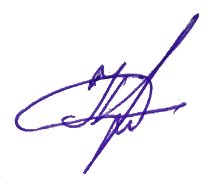 Колчанова С.Н.Руководитель ______________        ___________________                              (подпись)                              (Ф.И.О.)                  	                М.П. 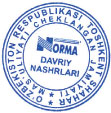 М.П.